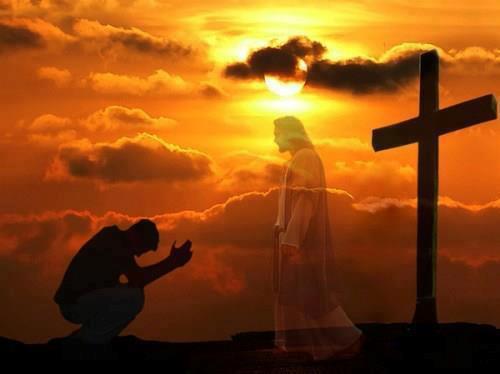                     April 1 – 30, 2023We love our home! We love beautiful Anson County! We love the people that live and work here!  And we are called of God to pray for our friends, neighbors co-workers and family!  Will you join us in praying for the spiritual and physical needs of this county and its people that we love so much? These are tough days and the people of Anson County need God’s blessings and our prayers more than ever! The Bible says, “I exhort therefore, that, first of all, supplications, prayers, intercessions, and giving of thanks, be made for all men” (1 Timothy 2:1).It is estimated that over half of the population of our county of 22,055 people are not a member of anyone’s church and therefore, most likely, lost and headed to hell because of their unwillingness to trust and accept the salvation that Christ offers through His death and resurrection. That should break our hearts!  But what can we do?  Pray! We should pray with the confidence that God does not want any one of them to go to hell!  The Bible says, “The Lord … is longsuffering to us-ward, not willing that any should perish, but that all should come to repentance” (2 Peter 3:9). God in His love sent Jesus to be the Savior of the world!  Let us be faithful to pray for the salvation of those that we love and who live with us Anson County! The guide below gives you some people and needs that you can pray for each day. Let’s cover our county in the month of April in prayer!Thank you for praying for the physical and spiritual needs of our friends and neighbors in Anson County![P]raying always with all prayer and supplication in the Spirit, being watchful to this end with all perseverance and supplication for all the saints…. (Ephesians 6:18)Abbreviations: (ABA) Anson Baptist Association; (AC) Anson County; (ACC) Anson County Commissioners; (ASB) Anson County School Board; (SS) Anson County Social Services[I]f My people who are called by My name will humble themselves, and pray and seek My face, and turn from their wicked ways, then I will hear from heaven, and will forgive their sin and heal their land” (2 Chronicles 7:14).“Brethren, my heart's desire and prayer to God for Israel is that they may be saved.” (Romans 10:1)“Now this is the confidence that we have in Him, that if we ask anything according to His will, He hears us. And if we know that He hears us, whatever we ask, we know that we have the petitions that we            have asked of Him.” (1 John 5:14-15)A ministry of Anson Baptist Association. Find out more on the web at:www.ansonbaptist.org, email: ansonbaptist@yahoo.com or by phone at (704) 694-2790  1 Ansonville Baptist ChurchPastor: Rev. Jeff GlennLost family membersTown of AnsonvilleACC, JD Bricken (chair)Lilesville Fire Dept.2 Brown Creek B. ChurchPastor: Rev. Johnny WilliamsLost extended familyTown of LilesvilleACC Robert Mims (Vchair)Peachland Fire Dept.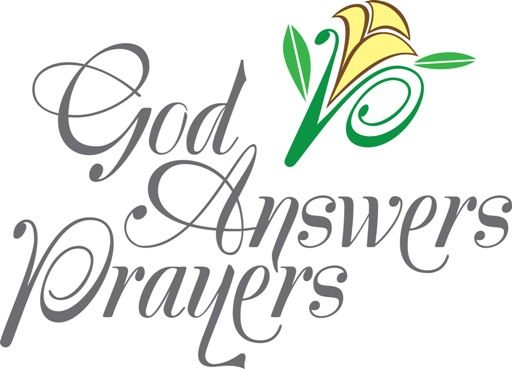 Abbreviations(AC) Anson County(ABA) Anson Baptist Association(ACC) Anson County Commissioners3 Calvary Baptist Church  Pastor: Rev. Barry GeraldLost friendsTown of PeachlandACC, Jarvis WoodburnCounty Manager: Leonard Sossamon4 Cathedral Bapt. ChurchPastor: Rev. Randy SwaringenLost neighborsTown of PolktonACC, Priscilla Little5 Cedar Grove Bapt. ChurchPastor: Rev. Mark SwaringenLost co-workersTown of McFarlanACC Jamie CaudleRodney Diggs, Emergency Management6 Deep Creek Bapt. ChurchPastor: Rev. Mark PerkoLost among the African American populationTown of MorvenACC, Lawrence GatewoodSheriff: Scott Howell7 Deep Springs B. ChurchPastor: Rev. Henry HaneyLost among the Hispanic populationTown of WadesboroACC, Harold C. Smith8 Faith Baptist ChurchPastor: Rev. Rick EasonThose who never attend churchChurch LeadersAnsonville Fire Dept.County & Town Police forces9 Fall Branch Bapt. ChurchPastor: Rev. Joe BlockerThose who seldom attend churchAnson Baptist AssociationGulledge Fire Dept.ACC Clerk, Denise Cannon10 Freedom Bapt. ChurchPastor: Rev. Bill HighThose who are “backslidden”ABA, Rev. David Ross, AMSLanesboro, Fire Dept.11 Gum Springs B. ChurchPastor: Rev. Tom WaldenAnson Early CollegeABA, Mrs. Kim GlennWadesboro Fire Dept.12 Lilesville Bapt. ChurchPastor: Rev. Teddy LawsonAnson High SchoolABA, Mark PerkoRacial unrest13 Mineral Springs B. C.Pastor: Rev. Marty QuickAnson Middle SchoolABA, Randy StorzSchool teachers14 Morven Bapt. ChurchPastor: Rev. Tommy ThreattAnsonville Elementary SchoolABA, James ParksAtrium Health Hospt. Anson15 Mount Beulah B. C. Pastor: Rev. Randy StorzLilesville ElementaryABA, Jennifer TarltonMeadowview Terrace of Wadesboro16 Mount Carmel B. C.Pastor: Rev. Tim HelmsMorven ElementaryABA, Lynn WhitlockAnson Health & RehabilitationDrug & Alcohol Abuse17 Mount Zion B. ChurchPastor: Rev. James HodgesPeachland-Polkton ElementaryABA, Larry KendallLillie Bennett Nursing CenterThose with mental health issues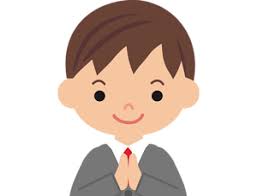 18 New Home B. ChurchPastor: Rev. Scott BaucomWadesboro Primary SchoolABA, Jerome CashAmbassador Rehabilitation and Healthcare Center19 North Wadesboro B. C.Pastor: Rev. Donnie HelmsWadesboro Elementary S.ABA, Ann ThomasASB, Carol Ann GibsonGangs & Violence20 Oakdale Baptist ChurchPastor: Rev. Tracy HicksonSchool Superintendent:         ABA, Churches w/o PastorsASB, School Superintendent:         Dr. Howard E. McLeanASB, Bobbie Little Vice21 Peachland Bapt. ChurchPastor: Rev. Jerome CashABA, Henry HaneyASB, Marilynn BennetFamilies living in povertySingle Parent Families22 Pleasant Grove B. C.Rev. Kevin Ricketts (supply)County EmployeesABA, Henry HaneyASB, Lisa Davis23 Polkton Baptist ChurchPastor: Rev. John GreeneSchool Social WorkersABA, Nancy GulledgeASB, George Truman - Chair24 Red Hill Baptist ChurchPastor: Rev. Rodney ClementsOther School StaffASB, Marilynn BennettAbbreviations(ASB) Anson County School Board(SS) Anson CountySocial Services(ABA) Anson Baptist Association25 Rocky Mount Baptist C.Int. Pastor: Rev. Ozzie VaterKaren BaucomAnson County Domestic Violence Coalition26 Rocky River B. ChurchPastor: Rev. Dennis StegallAnson Crisis MinistryASB, Frank Liles Vice chairSocial Services (SS)27 Southside Baptist C.Pastor: Rev. Cliff McKnightBurnsville Learning CenterASB, Judy LittleSS, Lula Jackson, Dir28 Victory Bapt. ChurchPastor: Rev. Frank MimsFeed My Lambs MinistryASB, Beulah PrattSS, Kishia Dunlap29 ASB, Mike TurnerSS, Mary KendallHope Pregnancy CenterCounty UnemploymentCounty Crime30  Pray for LOVEANSON DAY!SS, Monique FreeneySamaritan’s Inn Homeless Shelter, Rev. M. ChambersAC Health DepartmentLove Anson Day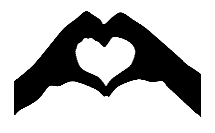 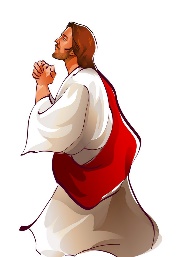 